УДК: 617.576-089.844ХИРУРГИЧЕСКАЯ ТАКТИКА ПРИ ПОВРЕЖДЕНИЯХ МЯГКИХ ТКАНЕЙ НОГТЕВЫХ ФАЛАНГ ПАЛЬЦЕВ КИСТИ У ДЕТЕЙСлукина Анастасия Евгеньевна1, Гордиенко Иван Иванович1,21Кафедра детской хирургииФГБОУ ВО «Уральский государственный медицинский университет» Минздрава России2ГАУЗ СО «Детская городская клиническая больница № 9»Екатеринбург, РоссияАннотацияВведение. Среди пациентов, обращающихся за неотложной помощью в стационары, значительную долю составляют дети с открытыми повреждениями ногтевых фаланг пальцев кисти … Цель исследования –  изучить структуру повреждений мягких тканей ногтевых фаланг пальцев кисти ... Материал и методы. Проведен ретроспективный анализ 91 истории болезни детей, находившихся на стационарном лечении в отделении травматологии с 2018 по 2022 год ... Результаты. В зависимости от вида и тяжести травмы определены показания к проведению оперативных вмешательств: первичная хирургическая обработка раны – 11 (12,09%), … Во всех случаях удалось добиться удовлетворительного функционального и эстетического результата. Выводы.  Хирургическое лечение дефектов мягких тканей дистальных фаланг пальцев кисти у детей предусматривает максимально органосохраняющую тактику … Ключевые слова: кисть, ногтевая фаланга, травматическая ампутация, открытый перелом, травма, дети.SURGICAL TACTICS IN SOFT TISSUES DEFECTS OF THE NAIL PHALANGES OF THE FINGERS IN CHILDRENSlukina Anastasiya Evgenevna1, Gordienko Ivan Ivanovich1,21Department of Pediatric SurgeryUral State Medical University2Children’s hospital №9 Yekaterinburg, RussiaAbstractIntroduction. Among emergency patients in hospitals, a significant proportion are children with open injuries of the nail phalanges of the fingers … The aim of this study to analyze the options for surgical tactics depending on the type and severity of the injury … Material and methods. A retrospective analysis of 91 case histories of children was carried out … Results. Depending on the type and severity of the injury, indications for surgical interventions were determined: extended primary surgical debridement – 11 (12,09%), … Evaluation of long-term results of surgical treatment showed that in all cases it was possible to achieve a satisfactory functional and aesthetic result. Conclusion. Surgical treatment in soft tissue defects of the distal phalanges of the fingers in children involves the most organ-preserving tactics … Keywords: hand, nail phalanx, traumatic amputation, open fracture, injury, children.ВВЕДЕНИЕКисть является одним из самых функциональных сегментов тела человека: она участвует в процессах познания мира и развития интеллекта в детском возрасте, используется при самообслуживании, воспитании, обучении [1, 2, 3] …Цель исследования – изучить структуру повреждений мягких тканей ногтевых фаланг пальцев кисти …МАТЕРИАЛЫ И МЕТОДЫПроведен ретроспективный анализ 91 истории болезни детей, находившихся на стационарном лечении на базе Детской городской клинической больницы №9 с 2018 по 2022 год, в связи с открытыми повреждениями ногтевых фаланг пальцев кисти …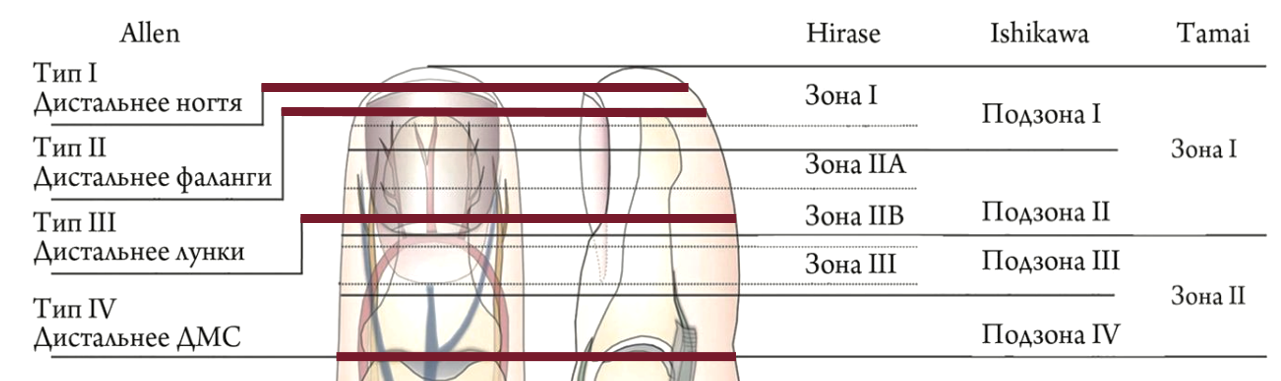 Рис.1 Классификаций травматических ампутаций ногтевых фаланг по Allen, Hirase, Ishikawa и TamaiРЕЗУЛЬТАТЫ У 11-ти пациентов, при дефектах без значительной потери объема мягких тканей, резаных и ушибленных ранах – 4 (36,36%), неполных травматических ампутациях – 3 (27,27%), открытых переломах, не требующих фиксации спицей – 4 (36,36%) осуществлялась первичная хирургическая обработка раны. В данных случаях дефект удавалось ушить отдельными узловыми швами без мобилизации локальных лоскутов …Таблица 1.Оценка функциональных результатов в отдаленном периодеПримечание: *различия показателей статистически значимы (p<0,05)ОБСУЖДЕНИЕ В литературе описаны методы консервативного лечения пациентов с дефектами мягких тканей ногтевых фаланг, однако применение этих методик ограничено размерами и глубиной повреждения [2, 3] … ВЫВОДЫ 1. Среди открытых повреждений ногтевых фаланг пальцев кисти в детском возрасте наиболее распространены полные травматические ампутации (61,54%) …2. Хирургическое лечение дефектов мягких тканей ногтевых фаланг у детей предусматривает преимущественно органосохраняющую тактику …3. Выбор оптимального способа закрытия дефекта в зависимости от вида и уровня повреждения позволяет наилучшим образом …СПИСОК ИСТОЧНИКОВ1. Комплексная реконструкция мягких тканей ногтевых фаланг пальцев кисти у детей / Александров А. В., Гончарук П. В., Идрис Л. Я. [и др.] // Российский вестник детской хирургии, анестезиологии и реаниматологии. – 2021. – Т. 11. № 1. – С. 27–38.2. Березуцкий С. Н., Пинигин А. Г. Лечение детей с дефектами кожи и мягких тканей дистальных фаланг пальцев кисти // Российский вестник детской хирургии, анестезиологии и реаниматологии. –  2020. –  Т. 10. № 3. – С. 293–298.3. Лечение открытых повреждений кисти у детей / Гордиенко И. И., Цап Н. А., Сосновских А. К., Борисов С. А. // Медицинский вестник Северного Кавказа. – 2018. – Т.13. № 3. – С.482-485.4. …Сведения об авторахА.E. Cлукина* – студент педиатрического факультетаИ.И. Гордиенко – кандидат медицинских наук, доцентInformation about the authors A.E. Slukina* – Student of Pediatric FacultyI.I. Gordienko – Candidate of Sciences (Medicine), Associate Professor*Автор, ответственный за переписку (Corresponding author): anast.slukina@gmail.com………………